Департамент начального и среднего образования штата Массачусетс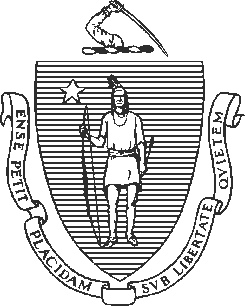 135 Santilli Highway, Everett, MA 02149 Телефон: (781) 338-3000 Телетайп: 1-800-439-2370С учетом федеральных правил, жалобы должны содержать определенную информацию. Использование этой формы не является обязательным для подачи жалобы в PRS. Однако, обязательная информация в этой форме обозначена символом *. Кроме этих требований, PRS запрашивает дополнительную информацию, связанную с жалобой, с целью помощи в расследовании. Если у вас возникли какие-либо вопросы, связанные с процессом работы PRS или с этой формой, обращайтесь в управление PRS по номеру (781) 338-3700 или compliance@doe.mass.edu.* Название окружной/объединенной/частной школы/образовательного агентства: 	Название/местонахождение школы: 	Адрес	Тип программы ученика: Общее образ.		Спец. образ. (ИОП) 		План 504 	 Обучение на дому 	ФИО подающего жалобу (печатными буквами): 	Адрес подающего жалобу: 	 Город: 	 Штат: 	 Индекс: 	Номер телефона подающего жалобу: 	 Эл. почта:Ваш статус:РодительЗащитникЛицо, заменяющее родителя, при назначенном образовании ESEУченикаПерсонал учебного заведенияДругое: 	Основной язык: 	Запрос подающего жалобу на проживание в Департамент, связанный с этой жалобой:Эта жалоба связана с:Отдельным учеником илиГруппойСуществуют ли подтвержденные нарушения в отношении конкретного ученика:ФИО ученика: 	 Класс:		Возраст: 	 Предпочитаемое обращение:Адрес ученика (если отличается от адреса подающего жалобу): 	Название школы, которую посещает ученик: 	Основной язык ученика: 	В случае бездомного ребенка или молодого человека (в рамках смысла раздела 725(2) Закона МакКинни-Венто о помощи бездомным (42 U.S.C. 11434a(2)) необходима следующая информация:Имеющаяся контактная информация ученика:ФИО родителя/опекуна: 	Адрес родителя/опекуна: 	 Город: 	 Штат: 	 Индекс: 	Номер телефона родителя/опекуна: 	Эл. почта 	Вы можете подать документацию для поддержки жалобы вместе с этой формой заявления.Вместе с подачей жалобы в PRS сторона, подающая жалобу, должна направить копию жалобы в образовательное агентство, предоставляющее услуги ученику.Копия заполненной жалобы была отправлена 	 (дата) следующему лицу в образовательное агентство:ФИО и должность: 		 Адрес: 	 Телефон: 	 Эл. почта: 	Подпись подающего жалобу: 	Подпишите и верните эту форма заявления в :Департамент начального и среднего образования штата Массачусетс Система решения проблем135 Santilli HighwayEverett, MA 02149Факс: 781-338-3710Compliance@doe.mass.eduВы можете подать жалобу по электронной почте, по почте, по факсу или по контактным данным, указанным выше. Если вы подаете жалобу по электронной почте, приложите к письму копию заполненной формы заявления и отправьте ее в PRS, указав в теме письма следующее: Заполненная форма заявления в PRSPRS не будет передавать персонально идентифицируемую информацию об ученике третьей стороне, если у PRS нет письменного согласия, разрешающего передачу такой информации, или других документов, дающих третьей стороне право доступа к информации, защищенной иным образом (например, постановление суда). Если стороннее лицо или организация подает жалобу от имени указанного ученика, после подачи такой жалобы PRS запросит разрешение на предоставление информации у родителей/опекунов ученика или самого ученика, если это необходимо.* Заявление о несоответствии, имевшем место не более, чем за год до даты получения жалобы ифакты, на которых основано заявление.Опишите какие-либо попытки решить текущие проблемы.* Предлагаемое решение проблемы в пределах знаний и возможностей Подающего жалобу намомент подачи жалобы.Решаются ли какие-либо из этих проблем в настоящее время с помощью посредничества или слушаний в Бюро апелляций по вопросам специального образования (BSEA)?Да, минимум одна проблема, указанная в данной жалобе, в настоящее время решена BSEA.Нет, эти проблемы не решены на данный момент BSEA.